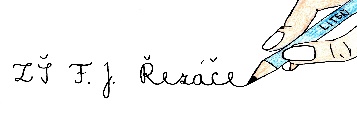 ZÁKLADNÍ ŠKOLA F. J. ŘEZÁČE, LITEŇ, OKRES BEROUNSady Sv. Čecha 44, 267 27 LiteňIČO 71002715            skola@zsliten.cz         tel: 311 684 220     ŽÁDOST O ODKLAD ŠKOLNÍ DOCHÁZKYZákonný zástupce:Jméno a příjmení:………………………………………………………………………………………………………….Místo trvalého:pobytu:……………………………………………………………………………………………………………Ředitelka školyMgr. Iveta ČernáZákladní škola F. J. Řezáče LiteňSady Sv. Čecha 44267 27 LiteňŽádám o odklad školní docházky pro:Jméno a příjmení žáka/yně:…………………………………………………………………………….nar:…………………………………………………………………………………………………………………..pro školní rok ………2020/2021Z důvodu:………………………………………………………………………………………………………………………………………………………………………………………………………………………………………..Přílohy:Doporučení příslušného školského poradenského zařízeníDoporučení odborného lékařeV Litni:……………………………..                         podpis zákonných zástupců žáka